Чай горячий ароматный
И на вкус весьма приятный
Он недуги исцеляет
И усталость прогоняет
Силы новые даёт
И друзей за стол зовёт

Ежегодно 15 декабря отмечается международный день чая. Этот праздник - относительно молодой, возродившийся в 2004 году из далеких старинных традиций.
В нашей группе мы решили не отставать от добрых традиций и провели тематический «День чая».
Рассказали ребятам об одном из самых старинных и добрых обычаев на Руси – чаепитии, когда в старинной русской избе под шумок самовара велись душевные разговоры да распивался ароматный чай! Дети узнали, что чай - не только вкусный, но еще и очень полезный напиток. С большим интересом рассматривали настоящий самовар, познакомились с историей чая и правилами культурного чаепития, узнали о разных сортах чая.
Организовали сюжетно-ролевую игру «Встреча гостей»,дидактические игры «Сервировка стола», « Найди пару», «С чем пьем чай?».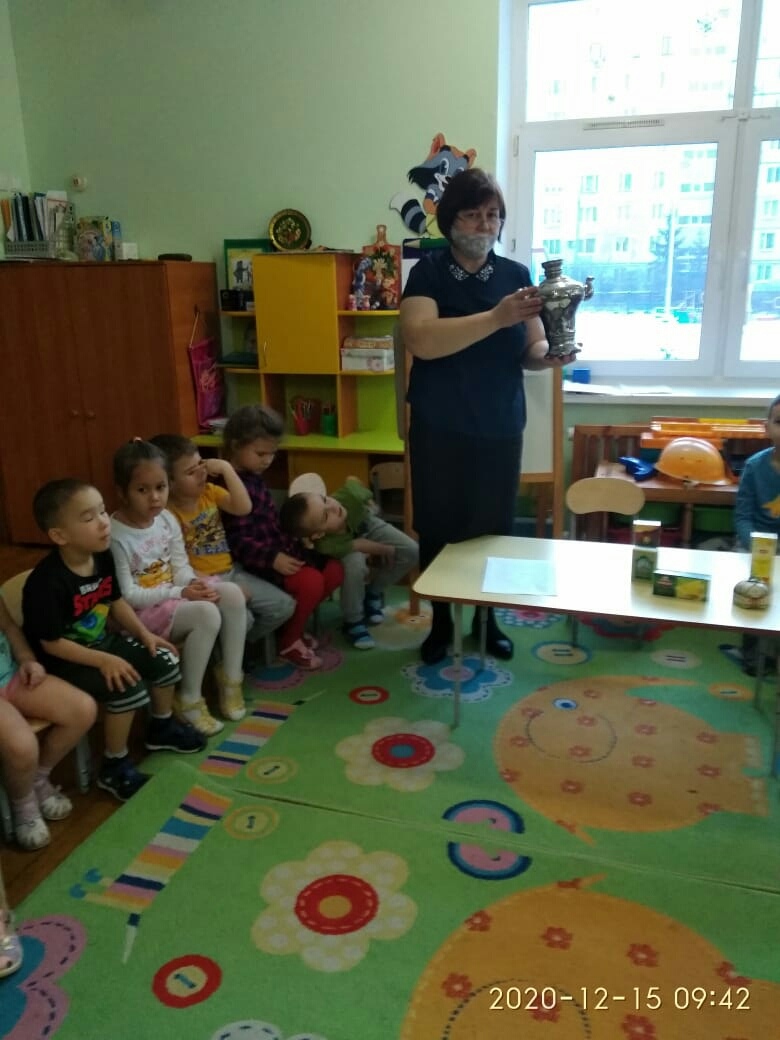 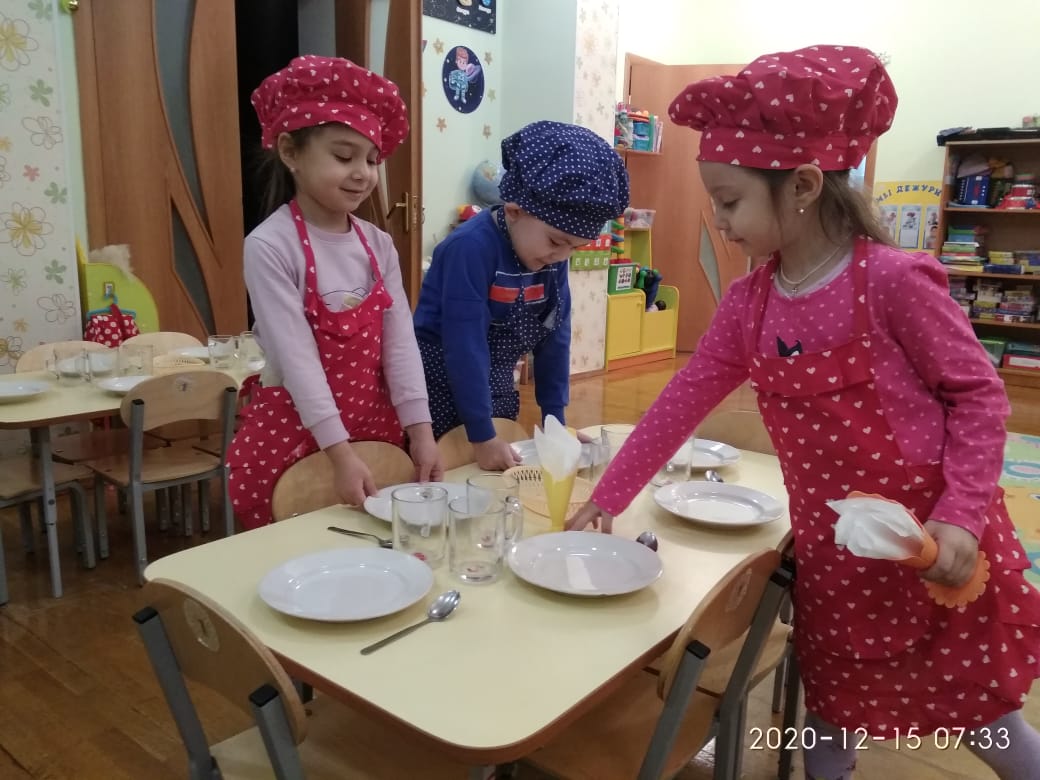 